Министерство образования и науки Российской ФедерацииФедеральное государственное бюджетное образовательное учреждениевысшего образования«Волгоградский государственный технический университет»УТВЕРЖДАЮ:зав. кафедрой ПОАС_______________Дворянкин А.М.«____»_________________2016 г.Надежность и качество программного обеспечения «Определение наличия в графе циклов»Программа и методика испытанийСОГЛАСОВАНО:				РАЗРАБОТЧИК:Руководитель работы:			Студент группы ПрИн-266доцент кафедры ПОАС_______________Сычев О.А.		_______________Шалиевская А.А.«___»______________2016 г. 		«___»______________2016 г.																						НОРМОКОНТРОЛЛЕР:доцент кафедры ПОАС_______________Сычев О.А.							«___»______________2016 г.2016Содержание1 Объект испытаний	32 Цель испытаний	33 Требования к программе	34 Требования к программной документации	35 Средства и порядок испытаний	46 Методы испытаний	4Приложение 1. Тесты для функции search_cycles.	7Приложение 2. Тесты для функции cycle_recording	10Приложение 3. Тесты для функции inspection	12Приложение 4. Тесты для функции remove_cycles	15Приложение 5. Тесты для функции is_cyclical.	18 Приложение 6. Тесты для функции find_group.	201  Объект испытанийПрограмма нахождения и удаления из направленного графа циклов “graph”. Программа предназначена для подготовки графа к укладке на плоскость методом поуровневой укладки.2  Цель испытанийЦелью испытаний является проверка соответствия программы требованиям к функциональным характеристикам. 3  Требования к программеТребования к функциональным характеристикам изложены в Техническом задании в пункте 3.1. 4 Требования к программной документацииВ  бумажной форме должна быть представлена следующая документация:– техническое задание;– технический проект в виде описания программы;– программа и методика испытаний;– руководство программиста.В электронной форме должны быть представлены:– копии всех документов бумажной формы;– рабочая документация;– текст программы.5  Средства и порядок испытанийДля запуска тестов необходимо подключить библиотеку cfix к проекту программы.6 Методы испытанийПеречень проверок функции search_cycles:граф состоит из одной вершины;граф состоит из двух вершин;граф состоит из двух несвязанных между собой частей;в графе нет циклов;в графе один цикл;в графе несколько циклов;в графе все вершины связаны между собой.Входные данные и соответствующие им ожидаемые результаты для функции search_cycles представлены в Приложении 1.Перечень проверок функции cycle_recording:последняя цифра повторяется в цепочке 1 раз;последняя цифра повторяется в цепочке 2 раза;последняя цифра повторяется в цепочке 3 раза, но один из циклов уже был найден;последняя цифра такая же, как и первая.Входные данные и соответствующие им ожидаемые результаты для функции cycle_recording представлены в Приложении 2.Перечень проверок функции inspection:цикл уже был найден точно в таком же виде;цикл уже был найден самым последним;цикл уже был найден, но записан в другом порядке;цикл найден впервые, различается только число вершин;цикл найден впервые;первая вершина проверяемого цикла повторяется в нем, искомый цикл уже был найден;первая вершина проверяемого цикла повторяется в нем, искомый цикл найден впервые;проверяемый цикл начинается с середины цепочки;проверяемый цикл состоит всего из двух вершин;ни одного цикла не было найдено ранее;длинная часть цепи перед переданной вершиной.Входные данные и соответствующие им ожидаемые результаты для функции inspection представлены в Приложении 3.Перечень проверок функции remove_cyclesбольшее количество дуг идет от вершин с большим номером к меньшему;большее количество дуг идет от вершин с меньшим номером к большему;одинаковое число дуг от вершин с меньшим номером к большему и наоборот;для превращения графа в ацикличный достаточно перенаправить 1 дугу;для превращения графа в ацикличный достаточно перенаправить 2 дуги;для превращения графа в ацикличный достаточно перенаправить 3 дуги;для  перенаправлений выбрана только одна дуга;в графе несколько циклов;в графе все вершины связаны между собой.Входные данные и соответствующие им ожидаемые результаты для функции remove_cycles представлены в Приложении 4.Перечень проверок функции is_cyclicalесть один цикл;есть несколько циклов;циклов нет;всего две вершины, цикл есть;всего две вершины, цикла нет;всего одна вершина.Входные данные и соответствующие им ожидаемые результаты для функции is_cyclical представлены в Приложении 5.Перечень проверок функции find_groupсоздать группы по 1 дуге;создать группы по 2 дуги;создать группы по 3 дуги;создать группу из всех элементов;в графе всего одна дуга.Входные данные и соответствующие им ожидаемые результаты для функции find_group представлены в Приложении 6.Приложение 1Тесты для функции search_cyclesФункция поиска в графе цикловbool search_cycles (const QList<QList<int>>&matrix, QList<QList<int>>& cycles);Входные данные:matrix –матрица смежности графа Выходные данные:cycles – найденные циклы.Возвращаемое значение:Найден ли хотя бы один цикл.Приложение 2Тесты для функции cycles_recordingФункция, отбирающая циклы из цепочки посещенных вершинvoid searching::cycles_recording ();Входные данные:circuit –цепочка посещенных на текущей ветке вершин cycles - список ранее найденных вершинВыходные данные:cycles – найденные циклы.Приложение 3Тесты для функции inspectionФункция, определяющая, был ли найден ранее текущий циклbool searching::inspection(int number);Входные данные:number-номер вершины в цепочке, с которой начинается проверяемый циклcircuit –цепочка посещенных на текущей ветке вершин cycles - список ранее найденных вершинВозвращаемое значение:Был ли такой цикл уже найден ранее.Приложение 4Тесты для функции remove_cyclesvoid remove_cycles (QList<QList<int>>& matrix,  QList<QPair <int,int>>  & arc);Входные данные:matrix – матрица смежности графаВыходные данные:arc- список перенаправленных дуг Приложение 5Тесты для функции is_cyclicalФункция, проверяющая, является ли граф цикличнымbool is_cyclical (QList<QList<int>>& matrix);Входные данные:matrix – матрица смежности графа с перенаправленными дугамиВозвращаемое значение:Есть ли в графе циклыПриложение 6Тесты для функции find_groupФункция, находящая все возможные группы дуг по i элементов в каждойvoid find_group (const QList<QList<int>>&arcs, int i, QList< QSet<QPair<int,int>>> &groups);Входные данные:arcs - дуги, из которых необходимо сформировать группы по i элементовi-количество элементов, которое должно быть в каждой сформированной группеgroups-контейнер, в котором хранятся группы по i-1 элементов, или пустой контейнер, если требуется создать группы по 1 элементу.Выходные данные:groups- контейнер, в каждом элементе которого хранится группа из i дуг в каждойВходные данныеОжидаемый результатОжидаемый результатГраф состоит из одной вершины(Test_one_vertex)Граф состоит из одной вершины(Test_one_vertex)Граф состоит из одной вершины(Test_one_vertex)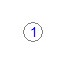 cycles: -cycles: -Граф состоит из двух вершин (Test_two_vertices)Граф состоит из двух вершин (Test_two_vertices)Граф состоит из двух вершин (Test_two_vertices)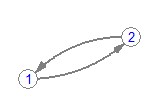 cycles:{1,2,1}cycles:{1,2,1}Граф состоит из двух несвязанных между собой частей(Test_two_parts)Граф состоит из двух несвязанных между собой частей(Test_two_parts)Граф состоит из двух несвязанных между собой частей(Test_two_parts)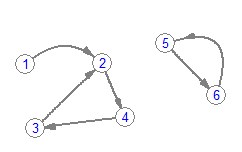 cycles:{2,4,3,2},{5,6,5}cycles:{2,4,3,2},{5,6,5}Входные данныеВходные данныеОжидаемый результатВ графе нет циклов(Test_no_cycles)В графе нет циклов(Test_no_cycles)В графе нет циклов(Test_no_cycles)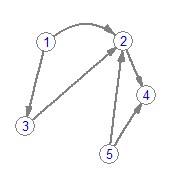 cycles: -cycles: -В графе один цикл(Test_one_cycle)В графе один цикл(Test_one_cycle)В графе один цикл(Test_one_cycle)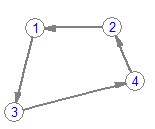 cycles:{1,3,4,2,1}cycles:{1,3,4,2,1}В графе несколько циклов(Test_multiple_cycles)В графе несколько циклов(Test_multiple_cycles)В графе несколько циклов(Test_multiple_cycles)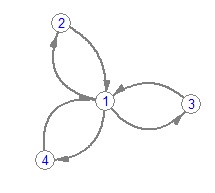 cycles:{1,2,1},{1,2,1,3,1},{1,3,1},{1,2,1,3,1,4,1},{1,3,1,4,1},{1,4,1},{1,4,1,2,1}cycles:{1,2,1},{1,2,1,3,1},{1,3,1},{1,2,1,3,1,4,1},{1,3,1,4,1},{1,4,1},{1,4,1,2,1}В графе все вершины связаны между собой(Test_all_connected)В графе все вершины связаны между собой(Test_all_connected)В графе все вершины связаны между собой(Test_all_connected)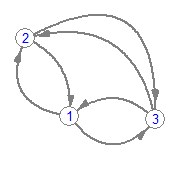 cycles:{1,2,1},{1,2,1,3,1},{1,3,1},{2,1,3,2},{3,2,3},{1,2,1,3,2,3,1},cycles:{1,2,1},{1,2,1,3,1},{1,3,1},{2,1,3,2},{3,2,3},{1,2,1,3,2,3,1},Входные данныеОжидаемый результатОжидаемый результат{1,3,2,3,1},{1,2,3,1},{1,2,3,1,3,2,1}{1,2,3,2,1},{1,2,3,2,1,3,1},{1,3,2,3,1},{1,2,3,1},{1,2,3,1,3,2,1}{1,2,3,2,1},{1,2,3,2,1,3,1},Входные данныеОжидаемый результатПоследняя цифра повторяется в цепочке 1 раз(Test_one_repeat)Последняя цифра повторяется в цепочке 1 раз(Test_one_repeat)circuit: 2-1-3-4-1cycles:{2,1,3,2}cycles:{2,1,3,2},{1,3,4,1}Последняя цифра повторяется в цепочке 2 раза(Test_two_repeats)Последняя цифра повторяется в цепочке 2 раза(Test_two_repeats)circuit: 2-1-2-4-1-3-2cycles:{3,4,1,3}cycles:{3,4,1,3},{2,1,2,4,1,3,2},{2,4,1,3,2}Последняя цифра повторяется в цепочке 3 раза, но один из циклов уже был найден(Test_three_repeat_one_was_found)Последняя цифра повторяется в цепочке 3 раза, но один из циклов уже был найден(Test_three_repeat_one_was_found)circuit: 2-1-4-1-5-1-3-1cycles:{3,4,1,3},{1,3,1}cycles:{3,4,1,3},{1,3,1},{1,4,1,5,1,3,1},Входные данныеОжидаемый результат{1,5,1,3,1}Последняя цифра такая же, как и первая(Test_last_digit_like_the_first)Последняя цифра такая же, как и первая(Test_last_digit_like_the_first)circuit: 2-1-3-4-2cycles:{1,2,3,4,1}cycles:{1,2,3,4,1},{2,1,3,4,2}Входные данныеВходные данныеВходные данныеОжидаемый результатЦикл уже был найден точно в таком же виде(Test_found_the_same)Цикл уже был найден точно в таком же виде(Test_found_the_same)Цикл уже был найден точно в таком же виде(Test_found_the_same)Цикл уже был найден точно в таком же виде(Test_found_the_same)circuit: 1-2-3-4-1-3cycles:{3,4,1,3},{1,2,3,4,1},{1,4,1}circuit: 1-2-3-4-1-3cycles:{3,4,1,3},{1,2,3,4,1},{1,4,1}circuit: 1-2-3-4-1-3cycles:{3,4,1,3},{1,2,3,4,1},{1,4,1}trueЦикл уже был найден самым последним(Test_found_the_last)Цикл уже был найден самым последним(Test_found_the_last)Цикл уже был найден самым последним(Test_found_the_last)Цикл уже был найден самым последним(Test_found_the_last)circuit: 1-2-3-1cycles:{2,3,4,2},{1,3,2,1},{1,2,1},{1,2,3,1}circuit: 1-2-3-1cycles:{2,3,4,2},{1,3,2,1},{1,2,1},{1,2,3,1}circuit: 1-2-3-1cycles:{2,3,4,2},{1,3,2,1},{1,2,1},{1,2,3,1}trueВходные данныеВходные данныеВходные данныеОжидаемый результатЦикл уже был найден, но записан в другом порядке(Test_found_other_form)Цикл уже был найден, но записан в другом порядке(Test_found_other_form)Цикл уже был найден, но записан в другом порядке(Test_found_other_form)Цикл уже был найден, но записан в другом порядке(Test_found_other_form)circuit: 4-3-1-2-4cycles: {1,2,4,3,1}circuit: 4-3-1-2-4cycles: {1,2,4,3,1}circuit: 4-3-1-2-4cycles: {1,2,4,3,1}trueЦикл найден впервые, различается только число вершин(Test_different_number)Цикл найден впервые, различается только число вершин(Test_different_number)Цикл найден впервые, различается только число вершин(Test_different_number)Цикл найден впервые, различается только число вершин(Test_different_number)circuit: 2-3-4-2cycles:{2,3,2}circuit: 2-3-4-2cycles:{2,3,2}falsefalseЦикл найден впервые(Test_find_first_time)Цикл найден впервые(Test_find_first_time)Цикл найден впервые(Test_find_first_time)Цикл найден впервые(Test_find_first_time)circuit: 1-2-5-3-1-2-1cycles:{1,2,1}{3,1,2,3}{5,2,5}circuit: 1-2-5-3-1-2-1cycles:{1,2,1}{3,1,2,3}{5,2,5}falsefalseПервая вершина проверяемого цикла повторяется в нем, искомый цикл уже был найден(Test_vertex_repeats_was_found)Первая вершина проверяемого цикла повторяется в нем, искомый цикл уже был найден(Test_vertex_repeats_was_found)Первая вершина проверяемого цикла повторяется в нем, искомый цикл уже был найден(Test_vertex_repeats_was_found)Первая вершина проверяемого цикла повторяется в нем, искомый цикл уже был найден(Test_vertex_repeats_was_found)circuit: 2-4-5-3-2-1-2cycles:{2,1,2}{5,3,2,5}{5,3,2,1,2,4,5}circuit: 2-4-5-3-2-1-2cycles:{2,1,2}{5,3,2,5}{5,3,2,1,2,4,5}truetrueПервая вершина проверяемого цикла повторяется в нем, искомый цикл найден впервые(Test_vertex_repeats_was_not_found)Первая вершина проверяемого цикла повторяется в нем, искомый цикл найден впервые(Test_vertex_repeats_was_not_found)Первая вершина проверяемого цикла повторяется в нем, искомый цикл найден впервые(Test_vertex_repeats_was_not_found)Первая вершина проверяемого цикла повторяется в нем, искомый цикл найден впервые(Test_vertex_repeats_was_not_found)circuit: 2-4-5-3-2-1-2-4-2cycles:circuit: 2-4-5-3-2-1-2-4-2cycles:falsefalseВходные данныеВходные данныеОжидаемый результатОжидаемый результат{2,4,2}{2,1,2}{4,5,3,2,1,2,4}{2,4,2}{2,1,2}{4,5,3,2,1,2,4}Проверяемый цикл начинается с середины цепочки(Test_check_from_middle)Проверяемый цикл начинается с середины цепочки(Test_check_from_middle)Проверяемый цикл начинается с середины цепочки(Test_check_from_middle)Проверяемый цикл начинается с середины цепочки(Test_check_from_middle)circuit: 2-5-3-2-1-3-2cycles:{2,1,3,2}{4,5,3,2,1,2,4}circuit: 2-5-3-2-1-3-2cycles:{2,1,3,2}{4,5,3,2,1,2,4}truetrueПроверяемый цикл состоит всего из двух вершин(Test_checked_consists_of_two_vertex)Проверяемый цикл состоит всего из двух вершин(Test_checked_consists_of_two_vertex)Проверяемый цикл состоит всего из двух вершин(Test_checked_consists_of_two_vertex)Проверяемый цикл состоит всего из двух вершин(Test_checked_consists_of_two_vertex)circuit: 1-2-1cycles:{1,2,1}circuit: 1-2-1cycles:{1,2,1}truetrueНи одного цикла не было найдено ранее(Test_no_found_cycles)Ни одного цикла не было найдено ранее(Test_no_found_cycles)Ни одного цикла не было найдено ранее(Test_no_found_cycles)Ни одного цикла не было найдено ранее(Test_no_found_cycles)circuit: 1-2-4-1cycles:circuit: 1-2-4-1cycles:falsefalse Длинная часть цепи перед переданной вершиной(Test_long_part_before) Длинная часть цепи перед переданной вершиной(Test_long_part_before) Длинная часть цепи перед переданной вершиной(Test_long_part_before) Длинная часть цепи перед переданной вершиной(Test_long_part_before)circuit: 5-3-1-5-2-1-2-4-1cycles:{1,2,4,1}truetruetrueВходные данныеВходные данныеОжидаемый результатБольшее количество дуг идет от вершин с большим номером к меньшему(Test_from_high_to_low)Большее количество дуг идет от вершин с большим номером к меньшему(Test_from_high_to_low)Большее количество дуг идет от вершин с большим номером к меньшему(Test_from_high_to_low)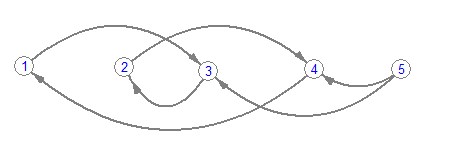 {1,3} или {2,4} или {4,1} или {3,2}Большее количество дуг идет от вершин с меньшим номером к большему(Test_from_low_to_high)Большее количество дуг идет от вершин с меньшим номером к большему(Test_from_low_to_high)Большее количество дуг идет от вершин с меньшим номером к большему(Test_from_low_to_high)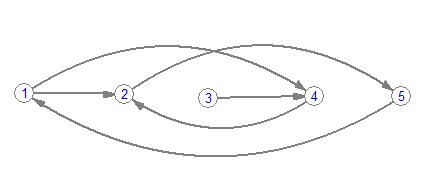 {5,1} или {2,5}Одинаковое число дуг от вершин с меньшим номером к большему и наоборот(Test_no_prevailing_direction)Одинаковое число дуг от вершин с меньшим номером к большему и наоборот(Test_no_prevailing_direction)Одинаковое число дуг от вершин с меньшим номером к большему и наоборот(Test_no_prevailing_direction)Входные данныеВходные данныеОжидаемый результат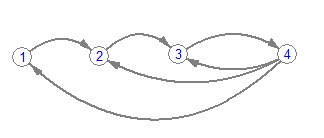 {3,4}Для превращения графа в ацикличный достаточно перенаправить 1 дугу(Test_redirect_one)Для превращения графа в ацикличный достаточно перенаправить 1 дугу(Test_redirect_one)Для превращения графа в ацикличный достаточно перенаправить 1 дугу(Test_redirect_one)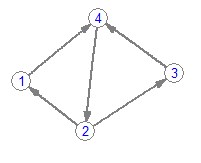 {4,2}{4,2}Для превращения графа в ацикличный достаточно перенаправить 2 дуги(Test_redirect_two)Для превращения графа в ацикличный достаточно перенаправить 2 дуги(Test_redirect_two)Для превращения графа в ацикличный достаточно перенаправить 2 дуги(Test_redirect_two)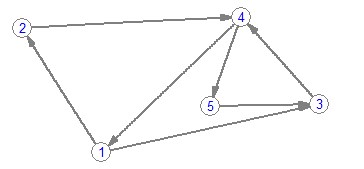 {4,1},{5,3}или {4,1},{3,4}или {4,1},{4,5}или {2,4},{3,4}или {1,2},{3,4}{4,1},{5,3}или {4,1},{3,4}или {4,1},{4,5}или {2,4},{3,4}или {1,2},{3,4}Для превращения графа в ацикличный достаточно перенаправить 3 дуги(Test_redirect_three)Для превращения графа в ацикличный достаточно перенаправить 3 дуги(Test_redirect_three)Для превращения графа в ацикличный достаточно перенаправить 3 дуги(Test_redirect_three)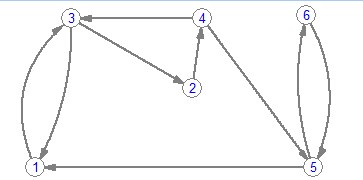 {1,3},{2,4},{5,6}или {1,3},{2,4},{6,5}или {3,1},{2,4},{5,6}или {3,1},{2,4},{6,5}или {4,3},{1,3},{5,6}или {1,3},{4,3},{6,5}или {3,2},{3,1},{5,6}или {3,2},{3,1},{6,5}или {3,2},{1,3},{6,5}{1,3},{2,4},{5,6}или {1,3},{2,4},{6,5}или {3,1},{2,4},{5,6}или {3,1},{2,4},{6,5}или {4,3},{1,3},{5,6}или {1,3},{4,3},{6,5}или {3,2},{3,1},{5,6}или {3,2},{3,1},{6,5}или {3,2},{1,3},{6,5}Входные данныеОжидаемый результатОжидаемый результатили {3,2},{1,3},{6,5}или {3,2},{1,3},{6,5}В графе несколько циклов(Test_few_cycles)В графе несколько циклов(Test_few_cycles)В графе несколько циклов(Test_few_cycles){1,2},{1,3},{1,4}или {1,2},{1,3},{4,1}или {1,2},{3,1},{1,4}или {1,2},{3,1},{4,1}или {2,1},{1,3},{1,4}или {2,1},{1,3},{4,1}или {2,1},{3,1},{1,4}или {2,1},{3,1},{4,1}{1,2},{1,3},{1,4}или {1,2},{1,3},{4,1}или {1,2},{3,1},{1,4}или {1,2},{3,1},{4,1}или {2,1},{1,3},{1,4}или {2,1},{1,3},{4,1}или {2,1},{3,1},{1,4}или {2,1},{3,1},{4,1}В графе все вершины связаны между собой(Test_all_connected)В графе все вершины связаны между собой(Test_all_connected)В графе все вершины связаны между собой(Test_all_connected){1,2},{1,3},{2,3}или {1,2},{1,3},{3,2}или {1,2},{3,1},{2,3}или {2,1},{1,3},{3,2}или {2,1},{3,1},{2,3}или {2,1},{3,1},{3,2}{1,2},{1,3},{2,3}или {1,2},{1,3},{3,2}или {1,2},{3,1},{2,3}или {2,1},{1,3},{3,2}или {2,1},{3,1},{2,3}или {2,1},{3,1},{3,2}Входные данныеВходные данныеВходные данныеОжидаемый результатЕсть один цикл(Test_one_cycle)Есть один цикл(Test_one_cycle)Есть один цикл(Test_one_cycle)Есть один цикл(Test_one_cycle)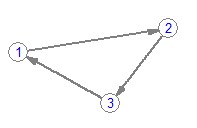 trueЕсть несколько циклов(Test_multiple_cycles)Есть несколько циклов(Test_multiple_cycles)Есть несколько циклов(Test_multiple_cycles)Есть несколько циклов(Test_multiple_cycles)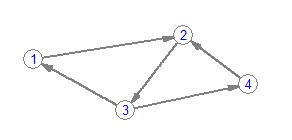 trueЦиклов нет(Test_no_cycles)Циклов нет(Test_no_cycles)Циклов нет(Test_no_cycles)Циклов нет(Test_no_cycles)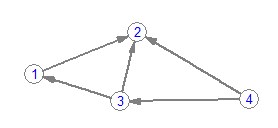 falseВсего две вершины, цикл есть(Test_two_vertices_cycle)Всего две вершины, цикл есть(Test_two_vertices_cycle)Всего две вершины, цикл есть(Test_two_vertices_cycle)Всего две вершины, цикл есть(Test_two_vertices_cycle)Входные данныеОжидаемый результатОжидаемый результатОжидаемый результатtruetrueВсего две вершины, цикла нет(Test_two_vertices_no_cycle)Всего две вершины, цикла нет(Test_two_vertices_no_cycle)Всего две вершины, цикла нет(Test_two_vertices_no_cycle)Всего две вершины, цикла нет(Test_two_vertices_no_cycle)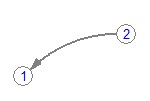 falsefalseВсего одна вершина(Test_one_vertex)Всего одна вершина(Test_one_vertex)Всего одна вершина(Test_one_vertex)Всего одна вершина(Test_one_vertex)falsefalseВходные данныеВходные данныеОжидаемый результатСоздать группы по 1 дуге(Test_one_arc_in_the_group)Создать группы по 1 дуге(Test_one_arc_in_the_group)Создать группы по 1 дуге(Test_one_arc_in_the_group)arc: {{1,2},{2,3},{2,4},{1,4}}i=1;groups: -arc: {{1,2},{2,3},{2,4},{1,4}}i=1;groups: -groups:{1,2},{2,3},{2,4},{1,4}.Создать группы по 2 дуги(Test_two_arcs_in_the_group)Создать группы по 2 дуги(Test_two_arcs_in_the_group)Создать группы по 2 дуги(Test_two_arcs_in_the_group)arc: {{1,2},{2,3},{2,4},{1,4}}i=2;groups:Входные данныеarc: {{1,2},{2,3},{2,4},{1,4}}i=2;groups:Входные данныеgroups:{{1,2},{2,3}},{{1,2},{2,4}},Ожидаемый результат{{1,2},{1,4}},{{2,3},{2,4}},{{2,3},{1,4}},{{2,4},{1,4}}Создать группы по 3 дуги(Test_three_arcs_in_the_group)Создать группы по 3 дуги(Test_three_arcs_in_the_group)Создать группы по 3 дуги(Test_three_arcs_in_the_group)arc: {{1,2},{2,3},{2,4},{1,4}}i=3;groups:arc: {{1,2},{2,3},{2,4},{1,4}}i=3;groups:groups:{{1,2},{2,3},{2,4}},{{1,2},{2,3},{1,4}},{{1,2},{2,4},{1,4}},{{2,3},{2,4},{1,4}}Создать группу из всех элементов(Test_all_arcs_in_the_group)Создать группу из всех элементов(Test_all_arcs_in_the_group)Создать группу из всех элементов(Test_all_arcs_in_the_group)arc: {{1,2},{2,3},{2,4},{1,4}}i=4;groups:groups:{{1,2},{2,3},{2,4},{1,4}}groups:{{1,2},{2,3},{2,4},{1,4}}В графе всего одна дуга(Test_only_one_arc)В графе всего одна дуга(Test_only_one_arc)В графе всего одна дуга(Test_only_one_arc)arc:{1,2}i=1;groups:groups:{1,2}groups:{1,2}